BelgiumBelgiumBelgiumDecember 2025December 2025December 2025December 2025SundayMondayTuesdayWednesdayThursdayFridaySaturday123456Saint Nicholas789101112131415161718192021222324252627Christmas Day28293031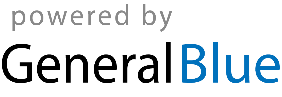 